Name of Journal: World Journal of Clinical CasesManuscript NO: 65332Manuscript Type: CASE REPORTSubmucosal hematoma with a wide range of lesions, severe condition and atypical clinical symptoms: A case reportLiu L et al. A rare case of submucosal hematomaLiang Liu, Xing-Jie Shen, Li-Jun Xue, Shu-Kun Yao, Jing-Yu ZhuLiang Liu, Xing-Jie Shen, Li-Jun Xue, Jing-Yu Zhu, Department of Gastroenterology, Central Hospital Affiliated to Shandong First Medical University, Jinan 250011, Shandong Province, ChinaLiang Liu, Xing-Jie Shen, Li-Jun Xue, Jing-Yu Zhu, Department of Gastroenterology, Jinan Central Hospital, Cheeloo College of Medicine, Shandong University, Jinan 250011, Shandong Province, ChinaShu-Kun Yao, Department of Gastroenterology, China-Japan Friendship Hospital, Beijing 100029, ChinaAuthor contributions: Xue LJ and Liu L have contributed equally to this work; Xue LJ, Zhu JY, and Shen XJ participated in collecting the data; Zhu JY and Liu L drafted the manuscript; Yao SK revised the article; all authors read and approved the final manuscript.Supported by Shandong Province Medical and Health Science and Technology Development Plan (Clinical Study of Minimally Invasive Treatment Under Endoscopy of Gastrointestinal Mucosa), No. 2016WS0124.Corresponding author: Jing-Yu Zhu, MD, Chief Doctor, Department of Gastroenterology, Jinan Central Hospital, Cheeloo College of Medicine, Shandong University, No. 105 Jiefang Road, Lixia District, Jinan 250011, Shandong Province, China. jingyu_esd@126.comReceived: March 4, 2021Revised: May 5, 2021Accepted: May 26, 2021Published online: July 16, 2021AbstractBACKGROUNDSubmucosal hematoma (SH) is one of the rare causes of upper gastrointestinal bleeding. As a rare and critical disease in clinical practice, it should be paid more attention to by clinicians to avoid missed diagnosis and misdiagnosis. Most of the esophageal submucosal hematomas have clear causes, including retrosternal pain, dysphagia, etc. Here, we report a rare case of SH extending from the hypopharynx to the lower esophagus caused by oral administration of hirudin and panax notoginseng powder, with atypical clinical manifestation. Such a long submucosal hematoma has rarely been reported.CASE SUMMARYThe patient was a 60-year-old male with a history of gastritis, hypertension, coronary heart disease, and coronary stent implantation. The patient developed chest tiredness and heartburn after taking 10 capsules of a homemade mixture of hirudin and notoginseng powder in the previous 2 d. He did not have hematemesis or black stool. Gastroscopy and chest computed tomography confirmed the diagnosis of SH, which ranged from the pharynx to the lower esophagus and was 35-40 cm in length. After the diagnosis was confirmed, we performed active conservative treatment on the patient, and the patient recovered well and remained asymptomatic during the 26-mo follow-up.CONCLUSIONSH is rare, and cases with atypical clinical symptoms may lead to misdiagnosis and missed diagnosis. Ignorance of this disease can lead to serious clinical consequences. Conservative therapy is effective and the prognosis is good.Key Words: Submucosal hematoma; Hypopharynx; lower esophagus; hirudin and panax notoginseng powder; Gastroscopy; Computed tomography; Case report©The Author(s) 2021. Published by Baishideng Publishing Group Inc. All rights reserved. Citation: Liu L, Shen XJ, Xue LJ, Yao SK, Zhu JY. Submucosal hematoma with a wide range of lesions, severe condition and atypical clinical symptoms: A case report. World J Clin Cases 2021; 9(20): 5683-5688URL: https://www.wjgnet.com/2307-8960/full/v9/i20/5683.htm  DOI: https://dx.doi.org/10.12998/wjcc.v9.i20.5683Core Tip: Esophageal submucosal hematoma is a rare cause of upper gastrointestinal bleeding. As an acute and critical disease rarely seen in clinic, it needs to be known to clinicians. At present, submucosal hematoma caused by oral mixture of hirudin and notoginseng powder has not been reported at home and abroad. The patient was a 60-year-old male who had taken 10 capsules of hirudin and notoginseng powder mixture made by himself 2 d ago and developed atypical clinical manifestations such as chest tiredness and heartburn. Endoscopy shows that the hematoma extended from the pharynx to the lower esophagus, and the length was 35-40 cm. Such a long submucosal hematoma is also rare.INTRODUCTIONSubmucosal hematoma (SH) of the digestive tract is an uncommon clinical condition, which can occur spontaneously or be caused by trauma such as during endoscopic surgery[1,2]. Characteristic clinical manifestations of SH comprises dysphagia or odynophagia, acute chest pain, and hematemesis[3]. Typical cases of SH have been reported by several authors[1,2,4]. However, no cases of the SH extending from the hypopharynx to the lower esophagus caused by oral administration of hirudin and panax notoginseng powder have been reported, especially cases with atypical clinical manifestations. We here report such a rare case.CASE PRESENTATIONChief complaintsA 60-year-old man was admitted to the Emergency Department of our hospital with chest tightness and heartburn for 2 d.History of present illnessThe patient had taken 10 capsules (containing hirudin and panax notoginseng powder) 2 d prior before and subsequently developed chest tightness and heartburn. Capsules were prepared by the patient himself. It is considered that the oral dose of the capsule was too large. The patient had a short period of shock, and we considered hemorrhagic shock.History of past illnessThe patient had a history of gastritis, hypertension, and coronary heart disease for more than 5 years. The patient's blood pressure was well controlled with oral antihypertensive drugs. Coronary artery stent implantation was performed for coronary heart disease 2 years ago. After coronary stenting, the patient self-administered aspirin and plavix for a relatively short period of time. He is not currently taking any antiplatelet drugs.Personal and family historyHe denies any personal and family history.Physical examinationPhysical examination showed tenderness in subxiphoid, blood pressure of 80/42 mmHg (normal range: 90-140/60-90 mmHg), pulse rate of 122/min (normal range: 60-90/min), and respiratory rate of 22/min (normal range: 16-20/min). The patient had two episodes of transient loss of consciousness.Laboratory examinationsBlood tests revealed abnormal results: A red blood cell count of 1.3 × 1012/L (4.3-5.8 × 1012/L), a platelet count of 12 × 109/L (125-360 × 109/L), a hemoglobin count of 42 g/L (130-175 g/L), and a D-dimer count of 1.65 mg/L (0-0.55 mg/L).Imaging examinationsChest computed tomography (CT) revealed marked narrowing of the entire esophageal lumen (Figure 1). Emergency endoscopy found a large SH extending from the hypopharynx to the lower esophagus. The lesion was a coarse mucosal protuberant lesion parallel to the longitudinal axis of the esophagus, with a length of 35-40 cm (Figure 2A and B). FINAL DIAGNOSISWe considered the patient to be in hemorrhagic shock. Due to excessive blood loss and reduced effective circulating blood volume, the shock type was hypovolemic shock. Based on the CT and emergency endoscopy findings, the final diagnosis was SH extending from the hypopharynx to the lower esophagus.TREATMENTThe patient was successfully managed with conservative therapy. During the period, the patient was given intravenous fluid infusion, intermittent infusion of red blood cells and fibrinogen, intravenous infusion of esomeprazole, oral thrombin, and general conservative treatments. OUTCOME AND FOLLOW-UPBy timely fluid replacement, component blood transfusion, the patient soon regained consciousness, the condition did not continue to deteriorate. After 15 d, the gastroscopy showed the absorption of the submucosal hematoma of the esophagus (Figure 3). The patient's general condition improved well. The patient remained asymptomatic during a 26-mo follow-up. DISCUSSIONSH of digestive tract is rare, and it primarily occurs in the esophagus or duodenum[5]. In the present case, SH was found extending from the hypopharynx to the lower esophagus. The patient had no bleeding of the skin and mucosa. To the best of our knowledge, no such cases had been reported in the literature. The patient was informed from someone else that hirudin and notoginseng powder have the therapeutic effect of promoting blood circulation and removing blood stasis, so he took 10 self-made capsules containing hirudin and panax notoginseng powder 2 d prior, which is a unique feature of this case. The hirudin is a direct inhibitor of thrombin and it can affect blood coagulation and promote fibrinolysis in many ways[6]. In addition, the hirudin has a strong efficacy in anti-thrombus and inhibition of platelet aggregation[6]. The effective component of panax notoginseng is the total saponin of panax notoginseng, which can shorten bleeding and clotting time[7]. It also has a pharmacodynamics effect in anti-platelet aggregation and thrombolysis[8]. In this case, the patient had a history of hypertension, coronary heart disease, and coronary stent implantation, we therefore speculate that pathophysiological changes may have occurred in the blood vessels of in many organs of the body. These potential changes together with the use of capsules containing hirudin and panax notoginseng powder eventually resulted in SH. After oral administration of the mixture of hirudin and panax notoginseng capsule, blood coagulation function in the body was impaired, as lowering platelets aggravates tendency of bleeding. At the same time, hirudin can directly act on the body cavity mucosa. According to the CT findings, we initially diagnosed a SH in this patient. The patient had a short period of shock, and we considered hemorrhagic shock. By timely fluid replacement, component blood transfusion, the patient soon regained consciousness, and the condition did not continue to deteriorate. Gastroscopy is the gold standard for defining SH. The patient was in a compositional transfusion, his shock had improved and he was conscious, so we did an emergency gastroscope. Emergency endoscopy confirmed the diagnosis of a SH. The patient's condition improved after 6 d in the intensive care unit, and he was transferred to the general digestive ward for 9 d of conservative treatments. Clinical manifestations of the patient were not typical, and it was difficult to make a correct diagnosis quickly. The patient's bleeding was in the submucosa and did not enter the gastrointestinal tract, so there was no evidence of hematemesis or bloody stool. Chief complaints of the patient were chest tightness and heartburn, which need to be distinguished from ischemic heart disease, pulmonary embolism, and reflux esophagitis. In this case, the absence of significant abnormalities in troponin T and electrocardiogram results can rule out myocardial infarction. Detailed and accurate acquisition of clinical data of patients, comprehensive physical examination combined with endoscopy, and CT are useful for accurate diagnosis. Risk factors for SH include female sex, hypertension, increased esophageal pressure, coagulopathy, and use of an anticoagulant[2,4]. It has been reported that elderly patients who are taking anticoagulant or antiplatelet medication are at higher risk for SH[4]. This case report has confirmed these findings. The esophageal submucosal hematoma was one of the rare causes of upper gastrointestinal bleeding. As a rare and critical disease in clinic, it should be paid more attention to by the clinicians, especially the doctors in the emergency department, in order to avoid misdiagnosis. The necessary condition for the onset of this disease is the sudden increase of pressure in the esophageal lumen, most of which have clear causes. Esophageal submucosal hematoma generally does not involve the muscular layer, so the treatment is mainly conservative medical treatment. Treatment methods include water fasting, acid suppression, hemostasis, esophagus and gastric mucosa protection, and symptomatic supportive treatment. Hematoma usually absorbs itself within 2 to 3 wk and has a good prognosis.CONCLUSIONSH of digestive tract is an uncommon condition. Our case shows that the SH extending from the hypopharynx to the lower esophagus can occur due to ingestion of hirudin and panax notoginseng powder. Conservative therapy is effective, and prognosis is excellent. Clinical symptoms of atypical cases can mimic cardiothoracic emergencies, and ignorance of the disease may cause serious clinical consequences. Physicians should be aware of this rare condition even when clinical symptoms are atypical.REFERENCES1 Wang Q, Juan YH, Zhong X. Intramural haematoma of the esophagus: multimodality imaging findings and clinical triad. Acta Clin Belg 2014; 69: 395-396 [PMID: 25018133 DOI: 10.1179/2295333714Y.0000000044]2 Sharma K, Wang Y. Submucosal esophageal hematoma precipitated by chronic idiopathic thrombocytopenic purpura. Radiol Case Rep 2017; 12: 278-280 [PMID: 28491169 DOI: 10.1016/j.radcr.2017.01.022]3 Jeong ES, Kim MJ, Yoo SH, Kim DH, Jung JS, Koo NH, Chang SH. Intramural hematoma of the esophagus after endoscopic pinch biopsy. Clin Endosc 2012; 45: 417-420 [PMID: 23251891 DOI: 10.5946/ce.2012.45.4.417]4 Trip J, Hamer P, Flint R. Intramural oesophageal haematoma-a rare complication of dabigatran. N Z Med J 2017; 130: 80-82 [PMID: 28571053]5 Lee CC, Ravindranathan S, Choksi V, Pudussery Kattalan J, Shankar U, Kaplan S. Intraoperative Gastric Intramural Hematoma: A Rare Complication of Percutaneous Endoscopic Gastrostomy. Am J Case Rep 2016; 17: 963-966 [PMID: 27990013 DOI: 10.12659/ajcr.901248]6 Zhang J, Lan N. Hirudin variants production by genetic engineered microbial factory. Biotechnol Genet Eng Rev 2018; 34: 261-280 [PMID: 30095033 DOI: 10.1080/02648725.2018.1506898]7 Zhang S, Chen C, Lu W, Wei L. Phytochemistry, pharmacology, and clinical use of Panax notoginseng flowers buds. Phytother Res 2018; 32: 2155-2163 [PMID: 30088301 DOI: 10.1002/ptr.6167]8 Duan L, Xiong X, Hu J, Liu Y, Li J, Wang J. Panax notoginseng Saponins for Treating Coronary Artery Disease: A Functional and Mechanistic Overview. Front Pharmacol 2017; 8: 702 [PMID: 29089889 DOI: 10.3389/fphar.2017.00702]FootnotesInformed consent statement: Informed written consent was obtained from the patient for publication of this report and any accompanying images.Conflict-of-interest statement: The authors declare that they have no conflict of interest.CARE Checklist (2016) statement: The authors have read the CARE Checklist (2016), and the manuscript was prepared and revised according to the CARE Checklist (2016).Open-Access: This article is an open-access article that was selected by an in-house editor and fully peer-reviewed by external reviewers. It is distributed in accordance with the Creative Commons Attribution NonCommercial (CC BY-NC 4.0) license, which permits others to distribute, remix, adapt, build upon this work non-commercially, and license their derivative works on different terms, provided the original work is properly cited and the use is non-commercial. See: http://creativecommons.org/Licenses/by-nc/4.0/Manuscript source: Unsolicited manuscriptPeer-review started: March 4, 2021First decision: April 29, 2021Article in press: May 26, 2021Specialty type: Gastroenterology and HepatologyCountry/Territory of origin: ChinaPeer-review report’s scientific quality classificationGrade A (Excellent): 0Grade B (Very good): BGrade C (Good): 0Grade D (Fair): 0Grade E (Poor): 0P-Reviewer: Gupta A S-Editor: Wang JL L-Editor: Filipodia P-Editor: Liu JHFigure Legends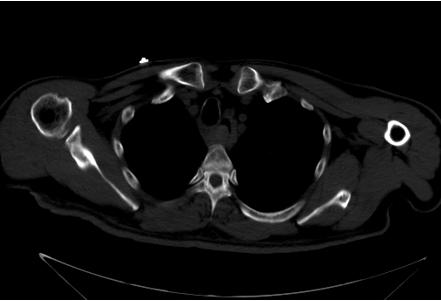 Figure 1 Marked narrowing of the entire esophageal lumen under computed tomography examination. 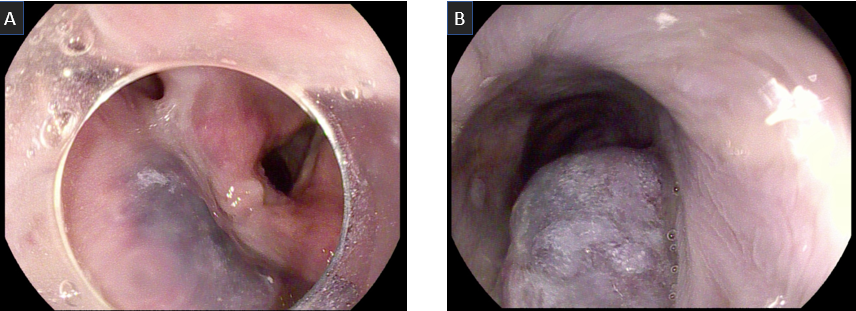 Figure 2 Endoscopic examination results of the patient. A large submucosal hematoma extending from hypopharynx to lower esophagus under emergency endoscopy. A: Submucosal hematoma of hypopharynx; B: Submucosal hematoma of lower esophagus.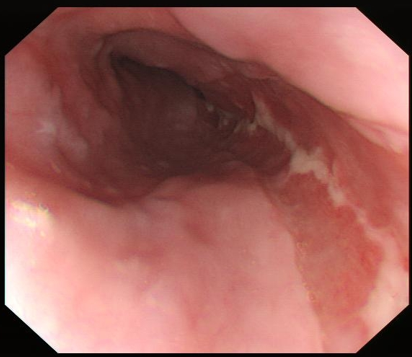 Figure 3 Gastroscopy reexamination showed absorption of the hematoma 15 d later.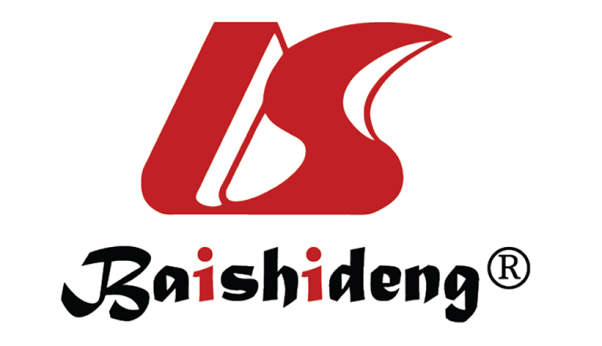 Published by Baishideng Publishing Group Inc7041 Koll Center Parkway, Suite 160, Pleasanton, CA 94566, USATelephone: +1-925-3991568E-mail: bpgoffice@wjgnet.comHelp Desk: https://www.f6publishing.com/helpdeskhttps://www.wjgnet.com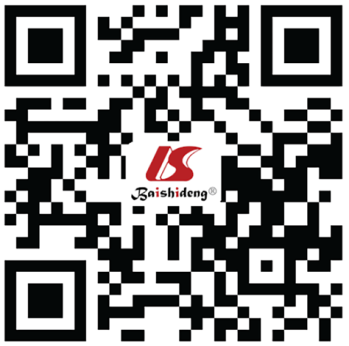 © 2021 Baishideng Publishing Group Inc. All rights reserved.